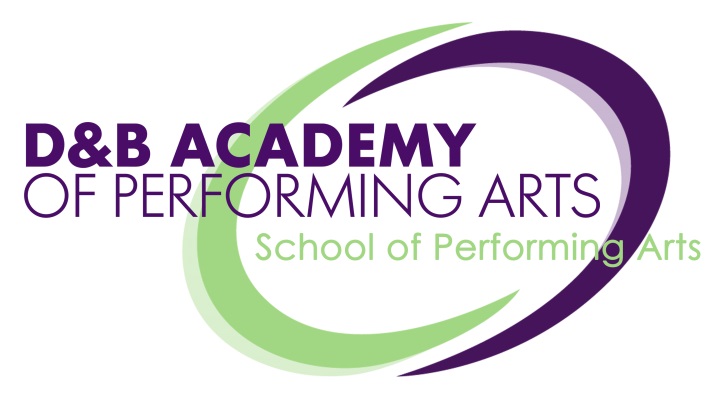 APPLICATION APPLICATION APPLICATION APPLICATION APPLICATION APPLICATION APPLICATION APPLICATION APPLICATION APPLICATION APPLICATION APPLICATION APPLICATION APPLICATION Please attach a passport photograph here.Please attach a passport photograph here.Please attach a passport photograph here.Please attach a passport photograph here.Please attach a passport photograph here.Name:Name:Name:Name:Name:Age:Age:Age:Age:Age:Age:Age:Age:Address:Postcode:Address:Postcode:Address:Postcode:Address:Postcode:Address:Postcode:Date of Birth:Date of Birth:Date of Birth:Date of Birth:Date of Birth:Date of Birth:Date of Birth:Date of Birth:Home Tel:Home Tel:Home Tel:Home Tel:Home Tel:Home Tel:Address:Postcode:Address:Postcode:Address:Postcode:Address:Postcode:Address:Postcode:Height:Height:Height:Height:Height:Height:Height:Height:::::::Email:Email:Email:Email:Email:Email:Email:Email:Email:Email:Email:Email:Email:Email:Email:Email:Email:Email:Email:Name of Parents/ Guardians:Name of Parents/ Guardians:Name of Parents/ Guardians:Name of Parents/ Guardians:Name of Parents/ Guardians:Father’s Occupation:Father’s Occupation:Father’s Occupation:Father’s Occupation:Father’s Occupation:Father’s Occupation:Father’s Occupation:Father’s Occupation:Home Tel:Mobile:Email:Home Tel:Mobile:Email:Home Tel:Mobile:Email:Home Tel:Mobile:Email:Home Tel:Mobile:Email:Home Tel:Mobile:Email:Address (if different to above)Address (if different to above)Address (if different to above)Address (if different to above)Address (if different to above)Mother’s Occupation:Mother’s Occupation:Mother’s Occupation:Mother’s Occupation:Mother’s Occupation:Mother’s Occupation:Mother’s Occupation:Mother’s Occupation:Home Tel:Mobile:Email:Home Tel:Mobile:Email:Home Tel:Mobile:Email:Home Tel:Mobile:Email:Home Tel:Mobile:Email:Home Tel:Mobile:Email:Nationality:Nationality:Nationality:Nationality:Nationality:Ethnic Origin:(please circle)Ethnic Origin:(please circle)WhiteWhiteWhiteWhiteAfro-CaribbeanAfro-CaribbeanAfro-CaribbeanAfro-CaribbeanAfro-CaribbeanAsianAsianOtherWhen are you looking to start a course:When are you looking to start a course:When are you looking to start a course:When are you looking to start a course:When are you looking to start a course:When are you looking to start a course:When are you looking to start a course:When are you looking to start a course:When are you looking to start a course:When are you looking to start a course:When are you looking to start a course:When are you looking to start a course:When are you looking to start a course:When are you looking to start a course:When are you looking to start a course:When are you looking to start a course:When are you looking to start a course:When are you looking to start a course:When are you looking to start a course:Where did you hear about D&B School of Performing Arts:Where did you hear about D&B School of Performing Arts:Where did you hear about D&B School of Performing Arts:Where did you hear about D&B School of Performing Arts:Where did you hear about D&B School of Performing Arts:Where did you hear about D&B School of Performing Arts:Where did you hear about D&B School of Performing Arts:Where did you hear about D&B School of Performing Arts:Where did you hear about D&B School of Performing Arts:Where did you hear about D&B School of Performing Arts:Where did you hear about D&B School of Performing Arts:Where did you hear about D&B School of Performing Arts:Where did you hear about D&B School of Performing Arts:Where did you hear about D&B School of Performing Arts:Where did you hear about D&B School of Performing Arts:Where did you hear about D&B School of Performing Arts:Where did you hear about D&B School of Performing Arts:Where did you hear about D&B School of Performing Arts:Where did you hear about D&B School of Performing Arts:OFFICE USE ONLYOFFICE USE ONLYOFFICE USE ONLYOFFICE USE ONLYOFFICE USE ONLYOFFICE USE ONLYOFFICE USE ONLYOFFICE USE ONLYOFFICE USE ONLYOFFICE USE ONLYOFFICE USE ONLYOFFICE USE ONLYOFFICE USE ONLYOFFICE USE ONLYOFFICE USE ONLYOFFICE USE ONLYOFFICE USE ONLYOFFICE USE ONLYOFFICE USE ONLYAudition FeeAudition FeeAudition FeeDate:Date:Date:Date:Date:Date:Date:Date:Date:Cash/Chq/SOCash/Chq/SOCash/Chq/SOCash/Chq/SOCash/Chq/SOCash/Chq/SOCash/Chq/SOAudition Date:Audition Date:Audition Date:Confirmation Sent:Confirmation Sent:Confirmation Sent:Confirmation Sent:Confirmation Sent:Confirmation Sent:Confirmation Sent:Confirmation Sent:Confirmation Sent:PERFORMING ARTS TRAININGPERFORMING ARTS TRAININGPERFORMING ARTS TRAININGPERFORMING ARTS TRAININGPERFORMING ARTS TRAININGPERFORMING ARTS TRAININGPERFORMING ARTS TRAININGPERFORMING ARTS TRAININGPERFORMING ARTS TRAININGPERFORMING ARTS TRAININGPERFORMING ARTS TRAININGPERFORMING ARTS TRAININGPERFORMING ARTS TRAININGPERFORMING ARTS TRAININGPERFORMING ARTS TRAININGPERFORMING ARTS TRAININGPERFORMING ARTS TRAININGPERFORMING ARTS TRAININGPERFORMING ARTS TRAININGName of Current Performing Arts Training Facility:Name of Current Performing Arts Training Facility:Name of Current Performing Arts Training Facility:Name of Current Performing Arts Training Facility:Name of Current Performing Arts Training Facility:Name of Current Performing Arts Training Facility:Name of Current Performing Arts Training Facility:Name of Current Performing Arts Training Facility:Name of Current Performing Arts Training Facility:Name of Principal:Name of Principal:Name of Principal:Name of Principal:Name of Principal:Name of Principal:Name of Principal:Name of Principal:Name of Principal:Name of Principal:Further Performing Arts Training Facility (if applicable):Further Performing Arts Training Facility (if applicable):Further Performing Arts Training Facility (if applicable):Further Performing Arts Training Facility (if applicable):Further Performing Arts Training Facility (if applicable):Further Performing Arts Training Facility (if applicable):Further Performing Arts Training Facility (if applicable):Further Performing Arts Training Facility (if applicable):Further Performing Arts Training Facility (if applicable):Name of Principal (if applicable):Name of Principal (if applicable):Name of Principal (if applicable):Name of Principal (if applicable):Name of Principal (if applicable):Name of Principal (if applicable):Name of Principal (if applicable):Name of Principal (if applicable):Name of Principal (if applicable):Name of Principal (if applicable):SubjectYears StudiedYears StudiedYears StudiedHours Studied per WeekHours Studied per WeekExam BoardExam BoardExam BoardExam BoardMost Recent ExaminationMost Recent ExaminationMost Recent ExaminationMost Recent ExaminationGrade/MarkGrade/MarkGrade/MarkDateDateEg. Ballet8882.52.5ISTDISTDISTDISTDGrade 6Grade 6Grade 6Grade 689- A89- A89- AJuly 2011July 2011ACADEMIC QUALIFICATIONSACADEMIC QUALIFICATIONSACADEMIC QUALIFICATIONSACADEMIC QUALIFICATIONSACADEMIC QUALIFICATIONSACADEMIC QUALIFICATIONSACADEMIC QUALIFICATIONSACADEMIC QUALIFICATIONSACADEMIC QUALIFICATIONSACADEMIC QUALIFICATIONSACADEMIC QUALIFICATIONSACADEMIC QUALIFICATIONSACADEMIC QUALIFICATIONSACADEMIC QUALIFICATIONSACADEMIC QUALIFICATIONSACADEMIC QUALIFICATIONSACADEMIC QUALIFICATIONSACADEMIC QUALIFICATIONSACADEMIC QUALIFICATIONSSubjectSubjectLevelLevelLevelLevelLevelLevelDate Taken/ To Be TakenDate Taken/ To Be TakenDate Taken/ To Be TakenDate Taken/ To Be TakenDate Taken/ To Be TakenDate Taken/ To Be TakenDate Taken/ To Be TakenResult/ Predicted ResultResult/ Predicted ResultResult/ Predicted ResultResult/ Predicted ResultEg. English LanguageMathsEg. English LanguageMathsAS-LevelA-LevelAS-LevelA-LevelAS-LevelA-LevelAS-LevelA-LevelAS-LevelA-LevelAS-LevelA-LevelJuly 2010July 2011July 2010July 2011July 2010July 2011July 2010July 2011July 2010July 2011July 2010July 2011July 2010July 2011BPredicted BBPredicted BBPredicted BBPredicted BDo you have any disabilities or learning difficulties?                        Yes/NoIf yes, please give details.Do you have any disabilities or learning difficulties?                        Yes/NoIf yes, please give details.Do you have any disabilities or learning difficulties?                        Yes/NoIf yes, please give details.Do you have any disabilities or learning difficulties?                        Yes/NoIf yes, please give details.Do you have any disabilities or learning difficulties?                        Yes/NoIf yes, please give details.Do you have any disabilities or learning difficulties?                        Yes/NoIf yes, please give details.Do you have any disabilities or learning difficulties?                        Yes/NoIf yes, please give details.Do you have any disabilities or learning difficulties?                        Yes/NoIf yes, please give details.Do you have any disabilities or learning difficulties?                        Yes/NoIf yes, please give details.Do you have any disabilities or learning difficulties?                        Yes/NoIf yes, please give details.Do you have any disabilities or learning difficulties?                        Yes/NoIf yes, please give details.Do you have any disabilities or learning difficulties?                        Yes/NoIf yes, please give details.Do you have any disabilities or learning difficulties?                        Yes/NoIf yes, please give details.Do you have any disabilities or learning difficulties?                        Yes/NoIf yes, please give details.Do you have any disabilities or learning difficulties?                        Yes/NoIf yes, please give details.Do you have any disabilities or learning difficulties?                        Yes/NoIf yes, please give details.Do you have any disabilities or learning difficulties?                        Yes/NoIf yes, please give details.Do you have any disabilities or learning difficulties?                        Yes/NoIf yes, please give details.Do you have any disabilities or learning difficulties?                        Yes/NoIf yes, please give details.Do you have any special requirements for your audition at the College?               Yes/NoIf yes, please give details.Do you have any special requirements for your audition at the College?               Yes/NoIf yes, please give details.Do you have any special requirements for your audition at the College?               Yes/NoIf yes, please give details.Do you have any special requirements for your audition at the College?               Yes/NoIf yes, please give details.Do you have any special requirements for your audition at the College?               Yes/NoIf yes, please give details.Do you have any special requirements for your audition at the College?               Yes/NoIf yes, please give details.Do you have any special requirements for your audition at the College?               Yes/NoIf yes, please give details.Do you have any special requirements for your audition at the College?               Yes/NoIf yes, please give details.Do you have any special requirements for your audition at the College?               Yes/NoIf yes, please give details.Do you have any special requirements for your audition at the College?               Yes/NoIf yes, please give details.Do you have any special requirements for your audition at the College?               Yes/NoIf yes, please give details.Do you have any special requirements for your audition at the College?               Yes/NoIf yes, please give details.Do you have any special requirements for your audition at the College?               Yes/NoIf yes, please give details.Do you have any special requirements for your audition at the College?               Yes/NoIf yes, please give details.Do you have any special requirements for your audition at the College?               Yes/NoIf yes, please give details.Do you have any special requirements for your audition at the College?               Yes/NoIf yes, please give details.Do you have any special requirements for your audition at the College?               Yes/NoIf yes, please give details.Do you have any special requirements for your audition at the College?               Yes/NoIf yes, please give details.Do you have any special requirements for your audition at the College?               Yes/NoIf yes, please give details.Please list your interests, special skills and any musical instruments played.Please list your interests, special skills and any musical instruments played.Please list your interests, special skills and any musical instruments played.Please list your interests, special skills and any musical instruments played.Please list your interests, special skills and any musical instruments played.Please list your interests, special skills and any musical instruments played.Please list your interests, special skills and any musical instruments played.Please list your interests, special skills and any musical instruments played.Please list your interests, special skills and any musical instruments played.Please list your interests, special skills and any musical instruments played.Please list your interests, special skills and any musical instruments played.Please list your interests, special skills and any musical instruments played.Please list your interests, special skills and any musical instruments played.Please list your interests, special skills and any musical instruments played.Please list your interests, special skills and any musical instruments played.Please list your interests, special skills and any musical instruments played.Please list your interests, special skills and any musical instruments played.Please list your interests, special skills and any musical instruments played.Please list your interests, special skills and any musical instruments played.Do you have any Criminal Convictions?                        Yes/NoIf yes, you will be contacted to provide further information.Do you have any Criminal Convictions?                        Yes/NoIf yes, you will be contacted to provide further information.Do you have any Criminal Convictions?                        Yes/NoIf yes, you will be contacted to provide further information.Do you have any Criminal Convictions?                        Yes/NoIf yes, you will be contacted to provide further information.Do you have any Criminal Convictions?                        Yes/NoIf yes, you will be contacted to provide further information.Do you have any Criminal Convictions?                        Yes/NoIf yes, you will be contacted to provide further information.Do you have any Criminal Convictions?                        Yes/NoIf yes, you will be contacted to provide further information.Do you have any Criminal Convictions?                        Yes/NoIf yes, you will be contacted to provide further information.Do you have any Criminal Convictions?                        Yes/NoIf yes, you will be contacted to provide further information.Do you have any Criminal Convictions?                        Yes/NoIf yes, you will be contacted to provide further information.Do you have any Criminal Convictions?                        Yes/NoIf yes, you will be contacted to provide further information.Do you have any Criminal Convictions?                        Yes/NoIf yes, you will be contacted to provide further information.Do you have any Criminal Convictions?                        Yes/NoIf yes, you will be contacted to provide further information.Do you have any Criminal Convictions?                        Yes/NoIf yes, you will be contacted to provide further information.Do you have any Criminal Convictions?                        Yes/NoIf yes, you will be contacted to provide further information.Do you have any Criminal Convictions?                        Yes/NoIf yes, you will be contacted to provide further information.Do you have any Criminal Convictions?                        Yes/NoIf yes, you will be contacted to provide further information.Do you have any Criminal Convictions?                        Yes/NoIf yes, you will be contacted to provide further information.Do you have any Criminal Convictions?                        Yes/NoIf yes, you will be contacted to provide further information.PERSONAL STATEMENTPERSONAL STATEMENTPERSONAL STATEMENTPERSONAL STATEMENTPERSONAL STATEMENTPERSONAL STATEMENTPERSONAL STATEMENTPERSONAL STATEMENTPERSONAL STATEMENTPERSONAL STATEMENTPERSONAL STATEMENTPERSONAL STATEMENTPERSONAL STATEMENTPERSONAL STATEMENTPERSONAL STATEMENTPERSONAL STATEMENTPERSONAL STATEMENTPERSONAL STATEMENTPERSONAL STATEMENTAs you are applying for a course to become professional, we would like you to answer the following questions in order to help us make a further assessment of your skills and character.As you are applying for a course to become professional, we would like you to answer the following questions in order to help us make a further assessment of your skills and character.As you are applying for a course to become professional, we would like you to answer the following questions in order to help us make a further assessment of your skills and character.As you are applying for a course to become professional, we would like you to answer the following questions in order to help us make a further assessment of your skills and character.As you are applying for a course to become professional, we would like you to answer the following questions in order to help us make a further assessment of your skills and character.As you are applying for a course to become professional, we would like you to answer the following questions in order to help us make a further assessment of your skills and character.As you are applying for a course to become professional, we would like you to answer the following questions in order to help us make a further assessment of your skills and character.As you are applying for a course to become professional, we would like you to answer the following questions in order to help us make a further assessment of your skills and character.As you are applying for a course to become professional, we would like you to answer the following questions in order to help us make a further assessment of your skills and character.As you are applying for a course to become professional, we would like you to answer the following questions in order to help us make a further assessment of your skills and character.As you are applying for a course to become professional, we would like you to answer the following questions in order to help us make a further assessment of your skills and character.As you are applying for a course to become professional, we would like you to answer the following questions in order to help us make a further assessment of your skills and character.As you are applying for a course to become professional, we would like you to answer the following questions in order to help us make a further assessment of your skills and character.As you are applying for a course to become professional, we would like you to answer the following questions in order to help us make a further assessment of your skills and character.As you are applying for a course to become professional, we would like you to answer the following questions in order to help us make a further assessment of your skills and character.As you are applying for a course to become professional, we would like you to answer the following questions in order to help us make a further assessment of your skills and character.As you are applying for a course to become professional, we would like you to answer the following questions in order to help us make a further assessment of your skills and character.As you are applying for a course to become professional, we would like you to answer the following questions in order to help us make a further assessment of your skills and character.As you are applying for a course to become professional, we would like you to answer the following questions in order to help us make a further assessment of your skills and character.How would you describe your communication and organisational skills?How would you describe your communication and organisational skills?How would you describe your communication and organisational skills?How would you describe your communication and organisational skills?How would you describe your communication and organisational skills?How would you describe your communication and organisational skills?How would you describe your communication and organisational skills?How would you describe your communication and organisational skills?How would you describe your communication and organisational skills?How would you describe your communication and organisational skills?How would you describe your communication and organisational skills?How would you describe your communication and organisational skills?How would you describe your communication and organisational skills?How would you describe your communication and organisational skills?How would you describe your communication and organisational skills?How would you describe your communication and organisational skills?How would you describe your communication and organisational skills?How would you describe your communication and organisational skills?How would you describe your communication and organisational skills?How well do you interact and work with others?How well do you interact and work with others?How well do you interact and work with others?How well do you interact and work with others?How well do you interact and work with others?How well do you interact and work with others?How well do you interact and work with others?How well do you interact and work with others?How well do you interact and work with others?How well do you interact and work with others?How well do you interact and work with others?How well do you interact and work with others?How well do you interact and work with others?How well do you interact and work with others?How well do you interact and work with others?How well do you interact and work with others?How well do you interact and work with others?How well do you interact and work with others?How well do you interact and work with others?How determined are you to achieve your goals?How determined are you to achieve your goals?How determined are you to achieve your goals?How determined are you to achieve your goals?How determined are you to achieve your goals?How determined are you to achieve your goals?How determined are you to achieve your goals?How determined are you to achieve your goals?How determined are you to achieve your goals?How determined are you to achieve your goals?How determined are you to achieve your goals?How determined are you to achieve your goals?How determined are you to achieve your goals?How determined are you to achieve your goals?How determined are you to achieve your goals?How determined are you to achieve your goals?How determined are you to achieve your goals?How determined are you to achieve your goals?How determined are you to achieve your goals?Are you open, flexible and prepared to look honestly at yourself?Are you open, flexible and prepared to look honestly at yourself?Are you open, flexible and prepared to look honestly at yourself?Are you open, flexible and prepared to look honestly at yourself?Are you open, flexible and prepared to look honestly at yourself?Are you open, flexible and prepared to look honestly at yourself?Are you open, flexible and prepared to look honestly at yourself?Are you open, flexible and prepared to look honestly at yourself?Are you open, flexible and prepared to look honestly at yourself?Are you open, flexible and prepared to look honestly at yourself?Are you open, flexible and prepared to look honestly at yourself?Are you open, flexible and prepared to look honestly at yourself?Are you open, flexible and prepared to look honestly at yourself?Are you open, flexible and prepared to look honestly at yourself?Are you open, flexible and prepared to look honestly at yourself?Are you open, flexible and prepared to look honestly at yourself?Are you open, flexible and prepared to look honestly at yourself?Are you open, flexible and prepared to look honestly at yourself?Are you open, flexible and prepared to look honestly at yourself?How do you think you will cope with the intense training of the course, and are you prepared to accept constructive criticism?How do you think you will cope with the intense training of the course, and are you prepared to accept constructive criticism?How do you think you will cope with the intense training of the course, and are you prepared to accept constructive criticism?How do you think you will cope with the intense training of the course, and are you prepared to accept constructive criticism?How do you think you will cope with the intense training of the course, and are you prepared to accept constructive criticism?How do you think you will cope with the intense training of the course, and are you prepared to accept constructive criticism?How do you think you will cope with the intense training of the course, and are you prepared to accept constructive criticism?How do you think you will cope with the intense training of the course, and are you prepared to accept constructive criticism?How do you think you will cope with the intense training of the course, and are you prepared to accept constructive criticism?How do you think you will cope with the intense training of the course, and are you prepared to accept constructive criticism?How do you think you will cope with the intense training of the course, and are you prepared to accept constructive criticism?How do you think you will cope with the intense training of the course, and are you prepared to accept constructive criticism?How do you think you will cope with the intense training of the course, and are you prepared to accept constructive criticism?How do you think you will cope with the intense training of the course, and are you prepared to accept constructive criticism?How do you think you will cope with the intense training of the course, and are you prepared to accept constructive criticism?How do you think you will cope with the intense training of the course, and are you prepared to accept constructive criticism?How do you think you will cope with the intense training of the course, and are you prepared to accept constructive criticism?How do you think you will cope with the intense training of the course, and are you prepared to accept constructive criticism?How do you think you will cope with the intense training of the course, and are you prepared to accept constructive criticism?Will you be seeking accommodation prior to commencing the course?    Yes/No/Not SureWill you be seeking accommodation prior to commencing the course?    Yes/No/Not SureWill you be seeking accommodation prior to commencing the course?    Yes/No/Not SureWill you be seeking accommodation prior to commencing the course?    Yes/No/Not SureWill you be seeking accommodation prior to commencing the course?    Yes/No/Not SureWill you be seeking accommodation prior to commencing the course?    Yes/No/Not SureWill you be seeking accommodation prior to commencing the course?    Yes/No/Not SureWill you be seeking accommodation prior to commencing the course?    Yes/No/Not SureWill you be seeking accommodation prior to commencing the course?    Yes/No/Not SureWill you be seeking accommodation prior to commencing the course?    Yes/No/Not SureWill you be seeking accommodation prior to commencing the course?    Yes/No/Not SureWill you be seeking accommodation prior to commencing the course?    Yes/No/Not SureWill you be seeking accommodation prior to commencing the course?    Yes/No/Not SureWill you be seeking accommodation prior to commencing the course?    Yes/No/Not SureWill you be seeking accommodation prior to commencing the course?    Yes/No/Not SureWill you be seeking accommodation prior to commencing the course?    Yes/No/Not SureWill you be seeking accommodation prior to commencing the course?    Yes/No/Not SureWill you be seeking accommodation prior to commencing the course?    Yes/No/Not SureWill you be seeking accommodation prior to commencing the course?    Yes/No/Not SurePlease enclose with this forma brief account of your achievements, any professional work, your ambitions and why you wish to train at D & B School of Performing Arts.a character reference written by a professionala full length photo of yourself in dancewear.A non-refundable audition fee of £40I confirm that the above information, to the best of my knowledge, is correctSignature of Applicant:					Date:Please enclose with this forma brief account of your achievements, any professional work, your ambitions and why you wish to train at D & B School of Performing Arts.a character reference written by a professionala full length photo of yourself in dancewear.A non-refundable audition fee of £40I confirm that the above information, to the best of my knowledge, is correctSignature of Applicant:					Date:Please enclose with this forma brief account of your achievements, any professional work, your ambitions and why you wish to train at D & B School of Performing Arts.a character reference written by a professionala full length photo of yourself in dancewear.A non-refundable audition fee of £40I confirm that the above information, to the best of my knowledge, is correctSignature of Applicant:					Date:Please enclose with this forma brief account of your achievements, any professional work, your ambitions and why you wish to train at D & B School of Performing Arts.a character reference written by a professionala full length photo of yourself in dancewear.A non-refundable audition fee of £40I confirm that the above information, to the best of my knowledge, is correctSignature of Applicant:					Date:Please enclose with this forma brief account of your achievements, any professional work, your ambitions and why you wish to train at D & B School of Performing Arts.a character reference written by a professionala full length photo of yourself in dancewear.A non-refundable audition fee of £40I confirm that the above information, to the best of my knowledge, is correctSignature of Applicant:					Date:Please enclose with this forma brief account of your achievements, any professional work, your ambitions and why you wish to train at D & B School of Performing Arts.a character reference written by a professionala full length photo of yourself in dancewear.A non-refundable audition fee of £40I confirm that the above information, to the best of my knowledge, is correctSignature of Applicant:					Date:Please enclose with this forma brief account of your achievements, any professional work, your ambitions and why you wish to train at D & B School of Performing Arts.a character reference written by a professionala full length photo of yourself in dancewear.A non-refundable audition fee of £40I confirm that the above information, to the best of my knowledge, is correctSignature of Applicant:					Date:Please enclose with this forma brief account of your achievements, any professional work, your ambitions and why you wish to train at D & B School of Performing Arts.a character reference written by a professionala full length photo of yourself in dancewear.A non-refundable audition fee of £40I confirm that the above information, to the best of my knowledge, is correctSignature of Applicant:					Date:Please enclose with this forma brief account of your achievements, any professional work, your ambitions and why you wish to train at D & B School of Performing Arts.a character reference written by a professionala full length photo of yourself in dancewear.A non-refundable audition fee of £40I confirm that the above information, to the best of my knowledge, is correctSignature of Applicant:					Date:Please enclose with this forma brief account of your achievements, any professional work, your ambitions and why you wish to train at D & B School of Performing Arts.a character reference written by a professionala full length photo of yourself in dancewear.A non-refundable audition fee of £40I confirm that the above information, to the best of my knowledge, is correctSignature of Applicant:					Date:Please enclose with this forma brief account of your achievements, any professional work, your ambitions and why you wish to train at D & B School of Performing Arts.a character reference written by a professionala full length photo of yourself in dancewear.A non-refundable audition fee of £40I confirm that the above information, to the best of my knowledge, is correctSignature of Applicant:					Date:Please enclose with this forma brief account of your achievements, any professional work, your ambitions and why you wish to train at D & B School of Performing Arts.a character reference written by a professionala full length photo of yourself in dancewear.A non-refundable audition fee of £40I confirm that the above information, to the best of my knowledge, is correctSignature of Applicant:					Date:Please enclose with this forma brief account of your achievements, any professional work, your ambitions and why you wish to train at D & B School of Performing Arts.a character reference written by a professionala full length photo of yourself in dancewear.A non-refundable audition fee of £40I confirm that the above information, to the best of my knowledge, is correctSignature of Applicant:					Date:Please enclose with this forma brief account of your achievements, any professional work, your ambitions and why you wish to train at D & B School of Performing Arts.a character reference written by a professionala full length photo of yourself in dancewear.A non-refundable audition fee of £40I confirm that the above information, to the best of my knowledge, is correctSignature of Applicant:					Date:Please enclose with this forma brief account of your achievements, any professional work, your ambitions and why you wish to train at D & B School of Performing Arts.a character reference written by a professionala full length photo of yourself in dancewear.A non-refundable audition fee of £40I confirm that the above information, to the best of my knowledge, is correctSignature of Applicant:					Date:Please enclose with this forma brief account of your achievements, any professional work, your ambitions and why you wish to train at D & B School of Performing Arts.a character reference written by a professionala full length photo of yourself in dancewear.A non-refundable audition fee of £40I confirm that the above information, to the best of my knowledge, is correctSignature of Applicant:					Date:Please enclose with this forma brief account of your achievements, any professional work, your ambitions and why you wish to train at D & B School of Performing Arts.a character reference written by a professionala full length photo of yourself in dancewear.A non-refundable audition fee of £40I confirm that the above information, to the best of my knowledge, is correctSignature of Applicant:					Date:Please enclose with this forma brief account of your achievements, any professional work, your ambitions and why you wish to train at D & B School of Performing Arts.a character reference written by a professionala full length photo of yourself in dancewear.A non-refundable audition fee of £40I confirm that the above information, to the best of my knowledge, is correctSignature of Applicant:					Date:Please enclose with this forma brief account of your achievements, any professional work, your ambitions and why you wish to train at D & B School of Performing Arts.a character reference written by a professionala full length photo of yourself in dancewear.A non-refundable audition fee of £40I confirm that the above information, to the best of my knowledge, is correctSignature of Applicant:					Date: